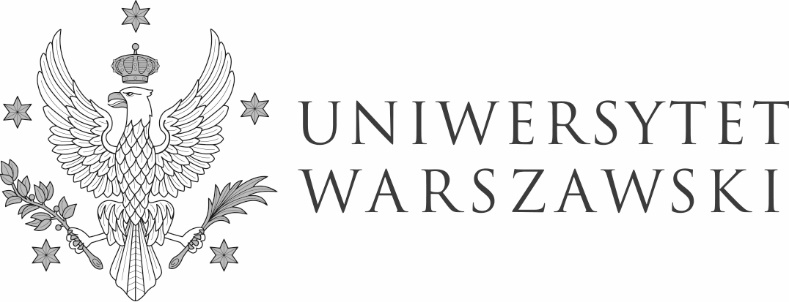 Warszawa, dnia 15.06.2022 r.DZP-361/79/2022/PC/655Do wszystkich zainteresowanychDotyczy: postępowania o udzielenia zamówienia publicznego prowadzonego w trybie przetargu nieograniczonego nr DZP-361/79/2022 pn: „Sprzedaż i dostarczenie sprzętu komputerowego dla jednostek organizacyjnych i administracji centralnej Uniwersytetu Warszawskiego”Wykonawca drogą elektroniczną zwrócił się o wyjaśnienie treści specyfikacji warunków zamówienia (zwaną dalej SWZ). Zamawiający działając na podstawie art. 135 ust. 2 i 6 ustawy z dnia 11 września 2019 r. – Prawo zamówień publicznych (Dz. U. z 2021 r. poz. 1129, z późn. zm), zwaną dalej także ustawą, przekazuje treść zapytań wraz z odpowiedziami oraz informacjami o zmianach.Pytanie nr 1 Proszę o wyjaśnienie na jaki okres oczekujecie gwarancji dla części 21. W SWZ jest napisane 24 mce,                 w OPZ min. 12 mcy.Jednocześnie proszę o informację czy oczekujecie gwarancji sprzedawcy czy producenta?Odpowiedź:Zamawiający informuje, iż wymaga 24 miesięcy gwarancji, niezależnie czy będzie to gwarancja producenta czy sprzedawcy. Pytanie nr 2: Czy w częściach 11 oraz 12 Zamawiający wymaga gwarancji producenta, czy gwarancji sprzedawcy?Odpowiedź:Zamawiający wymaga gwarancji 24 miesięcy, bez znaczenia czy będzie to gwarancja producenta czy Wykonawcy.Pytanie nr 3Czy w części 15 Zamawiający dopuści ofertę na sprzęt spełniający poniższe minimalne wymagania techniczne:Ładowanie i podłączanie dodatkowych urządzeńDwa porty Thunderbolt / USB 4 obsługujące: ŁadowanieDisplayPortThunderbolt 3 (do 40 Gb/s)USB 3.1 drugiej generacji (do 10 Gb/s) Słuchawki (bez czytnika kart SDXC)Wymiary i masaGrubość: 0,41–1,61 cm Szerokość: 30,41 cm Głębokość: 21,24 cm Masa: 1,29 kg ?Odpowiedź:Zamawiający dopuszcza sprzęt spełniający powyższe wymagania minimalne.W imieniu ZamawiającegoPełnomocnik Rektora ds. zamówień publicznych                            mgr Piotr Skubera